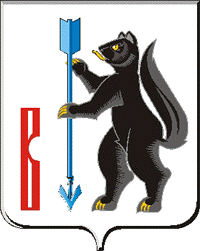 АДМИНИСТРАЦИЯ ГОРОДСКОГО ОКРУГА ВЕРХОТУРСКИЙП О С Т А Н О В Л Е Н И Еот 01.09.2020г. № 599г. Верхотурье  О внесении изменений в постановление Администрации городского округа Верхотурский от 12.12.2019 № 996«Об установлении публичного сервитута»                                            	Рассмотрев ходатайство директора производственного отделения «Серовские электрические сети» филиала «МРСК Урала» - «Свердловэнерго», от 04 июня 2020 года Епифанова А.А., действующего по доверенности № 117/2020 от 20 декабря 2019 года в интересах Открытого акционерного общества «Межрегиональная распределительная сетевая компания Урала», в соответствии со статьями 23, 39.38, 39.39, 39.42, 39.43, 39.45, Земельного кодекса Российской Федерации, статьей 3.6 Федерального закона от 25 октября 2001 года № 137-ФЗ «О введении в действие Земельного кодекса Российской Федерации», Решением Думы городского округа Верхотурский № 90 от 26.12.2012г. "Об утверждении Генерального плана городского округа Верхотурский применительно к территории вне границ населенных пунктов, к историческому поселению "г. Верхотурье", руководствуясь Уставом городского округа Верхотурский,  ПОСТАНОВЛЯЮ:1.Пункт 1 постановления Администрации городского округа Верхотурский от 12.12.2019 № 996 «Об установлении публичного сервитута» читать в новой редакции:«1.Установить публичный сервитут с целью эксплуатации существующей линии электропередачи ВЛ-10 кВ ф. Карпунино, литер 4, принадлежащей на праве собственности Открытому акционерному обществу «Межрегиональная распределительная сетевая компания Урала» (ИНН 667163413, ОГРН 1056604000970), в отношении земельных участков и земель:2.Комитету по управлению муниципальным имуществом Администрации городского округа Верхотурский (Лумпова Е.С.) направить настоящее постановление в Управление Федеральной службы государственной регистрации, кадастра и картографии по Свердловской области.3.Опубликовать настоящее постановление в информационном бюллетене «Верхотурская неделя» и разместить на официальном сайте городского округа Верхотурский.4.Контроль исполнения настоящего постановления оставляю за себя.Главагородского округа Верхотурский			                               А.Г. Лиханов166:09:0000000:2455Свердловская область, Верхотурский район, поселок Карпунинский266:09:2201001:82Свердловская область, Верхотурский район, поселок Карпунинский, улица Советская, 42366:09:2201002:15Свердловская область, Верхотурский район, поселок Карпунинский, улица Речная, 1466:09:2006001:12Свердловская область, Верхотурский район, Восточная часть Верхотурского кадастрового района566:09:0000000:2560Свердловская область, Верхотурский район, поселок Карпунинский666:09:2004006:22Свердловская область, Верхотурский район766:09:2004006:12Свердловская область, Верхотурский район, село Кордюково, ул. Центральная, 44б866:09:0000000:2447Свердловская область, Верхотурский район966:09:0000000:2277Свердловская область, Верхотурский район1066:09:2201001:465Свердловская область, Верхотурский район, поселок Карпунинский, улица Заводская1166:09:2201001:3(ЕЗ 66:09:0000000:7)Местоположение установлено относительно ориентира, расположенного в границах участка. Почтовый адрес ориентира: Свердловская область